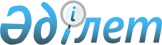 Об утверждении положения о государственном учреждении "Отдел внутренней политики, культуры и развития языков акимата Алтынсаринского района"Постановление акимата Алтынсаринского района Костанайской области от 15 апреля 2022 года № 42
      В соответствии со статьей 31 Закона Республики Казахстан "О местном государственном управлении и самоуправлении в Республике Казахстан", постановлением Правительства Республики Казахстан от 1 сентября 2021 года № 590 "О некоторых вопросах организации деятельности государственных органов и их структурных подразделений" акимат Алтынсаринского района Костанайской области ПОСТАНОВЛЯЕТ:
      1. Утвердить прилагаемое Положение о государственном учреждении "Отдел внутренней политики, культуры и развития языков акимата Алтынсаринского района".
      2. Отменить постановление акимата Алтынсаринского района от 28 июля 2016 года № 151 "Об утверждении Положения о государственном учреждении "Отдел внутренней политики, культуры и развития языков акимата Алтынсаринского района" со дня официального опубликования настоящего постановления.
      3. Государственному учреждению в установленном законодательством Республики Казахстан порядке обеспечить:
      1) в течение двадцати календарных дней со дня подписания настоящего постановления направление его копии в электронном виде на казахском и русском языках в филиал Республиканского государственного предприятия на праве хозяйственного ведения "Институт законодательства и правовой информации Республики Казахстан" Министерства юстиции Республики Казахстан по Костанайской области для официального опубликования и включения в Эталонный контрольный банк нормативных правовых актов Республики Казахстан;
      2) размещение настоящего постановления на интернет-ресурсе акимата Алтынсаринского района после его официального опубликования.
      4. Контроль за исполнением настоящего постановления возложить на руководителя аппарата акима Алтынсаринского района.
      5. Настоящее постановление вводится в действие со дня его первого официального опубликования. Положение о государственном учреждении "Отдел внутренней политики, культуры и развития языков акимата Алтынсаринского района" Глава 1. Общие положения
      1. Государственное учреждение "Отдел внутренней политики, культуры и развития языков акимата Алтынсаринского района" является государственным органом Республики Казахстан, осуществляющим руководство в сфере внутренней политики, культуры и развития языков района.
      2. Учредителем государственного учреждения "Отдел внутренней политики, культуры и развития языков акимата Алтынсаринского района" является акимат Алтынсаринского района.
      3. Государственное учреждение "Отдел внутренней политики, культуры и развития языков акимата Алтынсаринского района" имеет ведомства указанные в приложении к настоящему Положению.
      4. Государственное учреждение "Отдел внутренней политики, культуры и развития языков акимата Алтынсаринского района" осуществляет свою деятельность в соответствии с Конституцией и законами Республики Казахстан, актами Президента и Правительства Республики Казахстан, иными нормативными правовыми актами, а также настоящим Положением.
      5. Государственное учреждение "Отдел внутренней политики, культуры и развития языков акимата Алтынсаринского района" является юридическим лицом в организационно-правовой форме государственного учреждения, имеет печати и штампы со своим наименованием на государственном языке, бланки установленного образца, в соответствии с законодательством Республики Казахстан, счета в органах казначейства.
      6. Государственное учреждение "Отдел внутренней политики, культуры и развития языков акимата Алтынсаринского района" вступает в гражданско-правовые отношения от собственного имени.
      7. Государственное учреждение "Отдел внутренней политики, культуры и развития языков акимата Алтынсаринского района" имеет право выступать стороной гражданско-правовых отношений от имени государства, если оно уполномочено на это в соответствии с законодательством.
      8. Государственное учреждение "Отдел внутренней политики, культуры и развития языков акимата Алтынсаринского района" по вопросам своей компетенции в установленном законодательством порядке принимает решения, оформляемые приказами руководителя государственного учреждения "Отдел внутренней политики, культуры и развития языков акимата Алтынсаринского района" и другими актами, предусмотренными законодательством Республики Казахстан.
      9. Структура и лимит штатной численности государственного учреждения "Отдел внутренней политики, культуры и развития языков акимата Алтынсаринского района" утверждаются в соответствии с действующим законодательством.
      10. Местонахождение юридического лица: 110110, Республика Казахстан, Костанайская область, Алтынсаринский район, село Убаганское, улица Ленина, 4.
      11. Полное наименование государственного органа - государственное учреждение "Отдел внутренней политики, культуры и развития языков акимата Алтынсаринского района".
      12. Настоящее Положение является учредительным документом государственного учреждения "Отдел внутренней политики, культуры и развития языков акимата Алтынсаринского района".
      13. Финансирование деятельности государственного учреждения "Отдел внутренней политики, культуры и развития языков акимата Алтынсаринского района" осуществляется из местного бюджета.
      14. Государственному учреждению "Отдел внутренней политики, культуры и развития языков акимата Алтынсаринского района" запрещается вступать в договорные отношения с субъектами предпринимательства на предмет выполнения обязанностей, являющихся функциями государственного учреждения "Отдел внутренней политики, культуры и развития языков акимата Алтынсаринского района".
      Если государственному учреждению "Отдел внутренней политики, культуры и развития языков акимата Алтынсаринского района" законодательными актами предоставлено право осуществлять приносящую доходы деятельность, то доходы, полученные от такой деятельности, направляются в доход государственного бюджета. 2. Задачи и полномочия государственного органа
      15. Задачи:
      1) реализация государственной политики и государственного управления в области внутренней политики, культуры и развития языков;
      2) обеспечение проведения общегосударственной политики в сочетании с интересами и потребностями развития района.
      16. Полномочия:
      1) права:
      запрашивать от государственных органов и должностных лиц, иных организаций и граждан информацию, необходимую для выполнения своих функций;
      организовывать и осуществлять в установленном законодательством порядке защиту прав и интересов государственного учреждения "Отдел внутренней политики, культуры и развития языков акимата Алтынсаринского района", в том числе в судах;
      давать юридическим и физическим лицам разъяснения по вопросам, отнесенным к компетенции государственного учреждения "Отдел внутренней политики, культуры и развития языков акимата Алтынсаринского района".
      17. Функции обязанности:
      1) соблюдать нормы действующего законодательства Республики Казахстан;
      2) качественно и своевременно исполнение актов и поручений Правительства Республики Казахстан и иных центральных исполнительных органов, а так же акима и акимата области, района;
      3) обеспечение реализации государственной молодежной политики в районе;
      4) создание и обеспечение деятельности консультативно-совещательных органов по реализации государственной молодежной политики в районе;
      5) осуществление контроля за использованием (установлением, размещением) государственных символов Республики Казахстан на территории района;
      6) осуществление проведения зрелищных культурно-массовых мероприятий района, а также смотров, фестивалей и конкурсов среди любительских творческих объединений;
      7) организация работы по учету, охране и использованию памятников истории, материальной и духовной культуры местного значения;
      8) проведение мероприятий районного уровня, направленные на развитие государственного и других языков;
      9) внесение предложений в исполнительные органы областей о наименовании и переименовании сел, поселков, сельских округов, а также изменении их транскрипции;
      10) в установленных законодательством случаях и порядке составлять протокола об административных правонарушениях. 3. Статус, полномочия руководителя государственного органа
      18. Руководство государственным учреждением "Отдел внутренней политики, культуры и развития языков акимата Алтынсаринского района" осуществляется руководителем, который несет персональную ответственность за выполнение возложенных на государственное учреждение "Отдел внутренней политики, культуры и развития языков акимата Алтынсаринского района" задач и осуществление им своих функций.
      19. Руководитель государственного учреждения "Отдел внутренней политики, культуры и развития языков акимата Алтынсаринского района" назначается на должность и освобождается от должности акимом района в соответствии с законодательством Республики Казахстан.
      20. Полномочия руководителя государственного учреждения "Отдел внутренней политики, культуры и развития языков акимата Алтынсаринского района":
      1) в установленном законодательством порядке назначает и освобождает от должности работников государственного учреждения "Отдел внутренней политики, культуры и развития языков акимата Алтынсаринского района";
      2) издает приказы обязательные для исполнения сотрудниками государственного учреждения "Отдел внутренней политики, культуры и развития языков акимата Алтынсаринского района";
      3) в установленном законодательством порядке решает вопросы поощрения, оказания материальной помощи, наложения дисциплинарных взысканий на работников государственного учреждения "Отдел внутренней политики, культуры и развития языков акимата Алтынсаринского района";
      4) несет ответственность за непринятие мер по противодействию коррупции;
      5) представляет интересы государственного учреждения "Отдел внутренней политики, культуры и развития языков акимата Алтынсаринского района" во всех взаимоотношениях с государственными органами и иными организациями в соответствии с действующим законодательством Республики Казахстан;
      Исполнение полномочий руководителя государственного учреждения "Отдел внутренней политики, культуры и развития языков акимата Алтынсаринского района" в период его отсутствия осуществляется лицом, его замещающим в соответствии с действующим законодательством Республики Казахстан. Глава 4. Имущество государственного органа
      21. Государственное учреждение "Отдел внутренней политики, культуры и развития языков акимата Алтынсаринского района" может иметь на праве оперативного управления обособленное имущество в случаях, предусмотренных законодательством.
      Имущество государственного учреждения "Отдел внутренней политики, культуры и развития языков акимата Алтынсаринского района" формируется за счет имущества, переданного ему собственником, а также имущества (включая денежные доходы), приобретенного в результате собственной деятельности и иных источников, не запрещенных законодательством Республики Казахстан.
      22. Имущество, закрепленное за государственным учреждением "Отдел внутренней политики, культуры и развития языков акимата Алтынсаринского района", относится к республиканской коммунальной собственности.
      23. Государственное учреждение "Отдел внутренней политики, культуры и развития языков акимата Алтынсаринского района" не вправе самостоятельно отчуждать или иным способом распоряжаться закрепленным за ним имуществом и имуществом, приобретенным за счет средств, выданных ему по плану финансирования, если иное не установлено законодательством. Глава 5. Реорганизация и упразднение государственного органа
      24. Реорганизация и упразднение государственного учреждения "Отдел внутренней политики, культуры и развития языков акимата Алтынсаринского района" осуществляются в соответствии с законодательством Республики Казахстан. Перечень организаций, находящихся в ведении государственного учреждения "Отдел внутренней политики, культуры и развития языков акимата Алтынсаринского района":
      1) государственное учреждение "Районный дом культуры отдела внутренней политики, культуры и развития языков акимата Алтынсаринского района";
      2) государственное учреждение "Централизованная библиотечная система отдела внутренней политики, культуры и развития языков акимата Алтынсаринского района";
      3) коммунальное государственное учреждение "Центр обучения языкам акимата Алтынсаринского района";
      4) коммунальное государственное учреждение "Молодежный ресурсный центр" государственного учреждения "Отдел внутренней политики, культуры и развития языков акимата Алтынсаринского района".
					© 2012. РГП на ПХВ «Институт законодательства и правовой информации Республики Казахстан» Министерства юстиции Республики Казахстан
				
      Аким Алтынсаринского района 

А. Сартов
Утвержденопостановлением акиматаот "15" апреля 2022 года№ 42Приложениек Положению о государственномучреждении "Отдел внутреннейполитики, культуры и развитияязыков акиматаАлтынсаринского района"